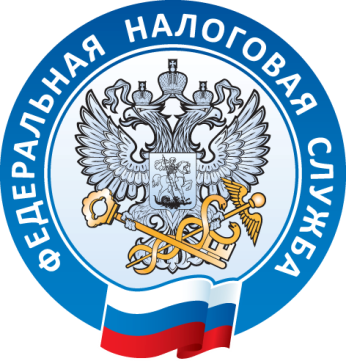 Памятка для налогоплательщиков по вопросу применения контрольно-кассовой техники В соответствии с пунктом 1 статьи 1.2 Федерального закона от 22.05.2003 № 54-ФЗ «О применении контрольно-кассовой техники при осуществлении расчетов в Российской Федерации» (далее - Федеральный закон № 54-ФЗ) контрольно-кассовая техника применяется на территории Российской Федерации в обязательном порядке всеми организациями и индивидуальными предпринимателями при осуществлении ими расчетов, за исключением случаев, установленных Федеральным законом  54-ФЗ.Согласно положениям пункта 5.1 статьи 1.2 Федерального закона № 54-ФЗ организации и индивидуальные предприниматели при осуществлении расчетов (за исключением расчетов в безналичном порядке в сети Интернет) с использованием автоматических устройств для расчетов за оказание услуг автоматическими устройствами, механически соединенными с корпусом автоматического устройства для расчетов, при условии отображения при осуществлении таких расчетов на дисплее автоматического устройства для расчетов QR-кода, вправе применять контрольно-кассовую технику (за исключением контрольно-кассовой техники, применяемой в режиме, не предусматривающем обязательной передачи фискальных документов в налоговые органы в электронной форме через оператора фискальных данных) вне корпуса автоматического устройства для расчетов.Таким образом, организации и индивидуальные предприниматели вправе применять одну единицу контрольно-кассовой техники (за исключением контрольно-кассовой техники, применяемой в режиме, не предусматривающем обязательной передачи фискальных документов в налоговые органы в электронной форме через оператора фискальных данных) для нескольких автоматических устройств для расчетов при оказании услуг по перевозке пассажиров, багажа, грузов и грузобагажа, а также осуществляющим торговлю товарами с использованием торговых автоматов или оказывающим услуги автоматическими устройствами.Кроме этого, случаи, в которых пользователь вправе применять контрольно-кассовую технику вне корпуса автоматического устройства для расчетов, определены пунктами 5.6, 5.8-5-10 статьи 1.2  Федерального закона № 54-ФЗ.2. Порядок регистрации, перерегистрации и снятия с регистрационного учета контрольно-кассовой техники установлен статьёй 4.2 Федерального закона № 54-ФЗ.В соответствии с пунктом 2 статьи 4.2 Федерального закона № 54-ФЗ при регистрации контрольно-кассовой техники в заявлении о регистрации (перерегистрации) контрольно-кассовой техники должны быть указаны адрес (при расчете в сети "Интернет" - адрес (адреса) сайта пользователя) и место установки (применения) контрольно-кассовой техники (при расчете с применением автоматического устройства для расчетов банковским платежным агентом (субагентом), осуществляющим свою деятельность в соответствии с Федеральным законом от 27 июня 2011 года № 161-ФЗ «О национальной платежной системе», - адрес установки автоматического устройства для расчетов и место установки контрольно-кассовой техники, используемой в его составе).Согласно пункту 1 статьи 4.3 Федерального закона № 54-ФЗ контрольно-кассовая техника после ее регистрации в налоговом органе применяется на месте осуществления расчета с покупателем (клиентом) в момент осуществления расчета тем же лицом, которое осуществляет расчеты с покупателем (клиентом), за исключением расчета, осуществляемого электронными средствами платежа в сети Интернет.Таким образом, одним из условий применения контрольно-кассовой техники является использование контрольно-кассовой техники по месту ее регистрации и соответственно по месту осуществления расчетов, нахождения автоматического устройства для расчетов, в состав которого данная контрольно-кассовая техника входит.Как выбрать и установить онлайн-кассуПриобрести онлайн-кассу;Определить, какой фискальный накопитель вам подходит;Подключить интернет в торговом объекте;Заключить договор с оператором фискальных данных;Зарегистрировать онлайн-кассу в налоговом органе;При регистрации онлайн-кассы через личный кабинет контрольно-кассовой техники, получить электронную подпись;Шаг 1. Определите, какой ФН вам подходит по закону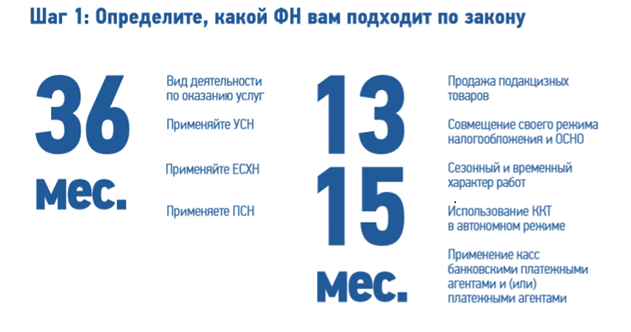 ФН может прослужить меньше, чем заявлено на коробке. Например, вы купили ФН на 36 месяцев, но пробили так много чеков, что его память заполнилась за 20 месяцев. Уточняйте детали у производителя.Шаг 2. Купите онлайн-кассу, которая соответствует 54-ФЗ и подходит для вашего бизнеса.Критерии выбора онлайн-кассы:1. Производители ККТ в названии моделей используются дополнительные буквенные обозначения.«ФС» - кассы только для расчетов в сети Интернет;«ФА» - кассы только для встраивания в автоматические устройства;«ФБ» - автоматизированные системы БСО;«Ф» - все остальные, которые могут применяться в любом из вариантов.2. Берите кассу сразу с подходящим ФН - если купите не с тем ФН или вообще без него, придется докупать отдельно.3. Касса должна работать без Интернета - если связь пропадет, торговля не останавливается. Как только почините подключение, касса автоматически направит в ОФД те данные, которые накопились за время без связи. Хорошо, если касса работает и с Wi-Fi, и с сим-картой - для страховки.4. Узнайте, входит ли в цену кассы базовое ПО, не придется ли доплачивать.5. Узнайте, как касса работает с базой номенклатур. В чеке нужно указывать названия товаров - значит, касса должна хранить базу названий. Узнайте, как будете ее заполнять: вручную, с помощью программы, какой именно. Возможно, у компании есть готовая база номенклатур - это сэкономит время.6. Найдите номер кассы и ФН в реестрах на сайте ФНС России в разделе/новый порядок применения ККТ/Реестры. Это гарантирует, что техника соответствует 54-ФЗ. Шаг 3. Получите квалифицированную электронную подпись.Шаг 4. Подключите Интернет.Используйте Wi-Fi или сим-карту с Интернетом. Шаг 5. Заключите договор с ОФД.В списке на сайте налоговой выберите одного из официальных операторов фискальных данных и заключите с ним договор.Шаг 6. Зарегистрируйте кассу.На сайте ФНС России проверьте заводской номер кассы и фискального накопителя.На сайте налоговой в личном кабинете заполните заявление на регистрацию ККТ.Перенесите данные с сайта ОФД и налоговой в настройки кассы. Распечатайте отчет о регистрации.На сайте налоговой вбейте данные из отчета и получите карточку регистрации.Подтвердите подключение на сайте ОФД.	Кто такие ОФД и как с ними работать?Оператор фискальных данных - организация-посредник, которая обрабатывает фискальные данные и отправляет в налоговую. Чтобы с ним работать, предпринимателю нужно заключить договор. Список операторов фискальных данных размещен на сайте ФНС.Что такое фискальный накопитель?Устройство, которое сохраняет информацию о расчетах, зашифровывает и передает в налоговую. Находится в корпусе кассового аппарата.Как часто менять фискальный накопитель?Раз в 13, 15 или 36 месяцев, в зависимости от налогового режима и вида бизнеса. Например, для сезонной работы и торговли алкоголем подойдет ФН на 13 или 15 месяцев, для постоянной работы - на 36 месяцев.Кто меняет фискальный накопитель?Владелец кассы может поменять ФН самостоятельно или обратиться в сервисную службу.Что делать, если пропал интернет?Можно продолжать работу. Касса сохранит всю информацию о покупках и передаст в налоговую, как только связь восстановится.